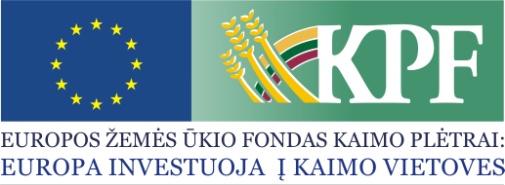 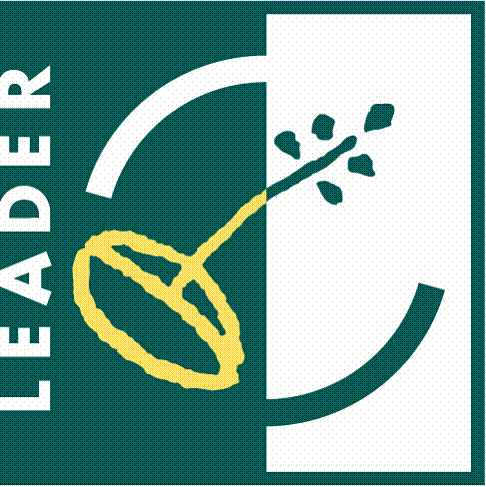 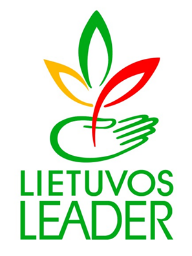 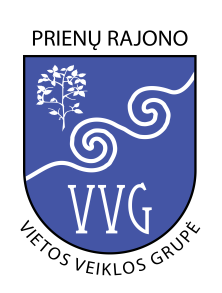 KVIETIMAS TEIKTI VIETOS PROJEKTUS Nr. 14Prienų rajono vietos veiklos grupė  kviečia teikti paprastus kaimo vietovių vietos projektus pagal Vietos plėtros strategijos „Prienų rajono vietos veiklos grupės teritorijos 2015-2023 m. vietos plėtros strategija“ (toliau – VPS) VPS priemonės „Vietos projektų pareiškėjų ir vykdytojų mokymas, įgūdžių įgijimas (kai mokymai susiję su VPS priemonėmis)“ Nr. LEADER-19.2-SAVA-3 (toliau – VPS priemonė) vietos projektams.  Bendra kvietimo teikti vietos projektus suma 35 970,00 Eur iš EŽŪFKP ir Lietuvos Respublikos valstybės biudžeto lėšų. Vietos projektų finansavimo sąlygų aprašas skelbiamas www.prienuvvg.lt interneto svetainėje, taip pat VPS vykdytojos būstinėje adresu: Kauno g. 2. Prienai.Kvietimas teikti vietos projektus galioja nuo 2021 m. gegužės 17 d. 09:00 val. iki 2021 m. birželio 21  d. 14:00 val.  Vietos projektų paraiškos priimamos Prienų rajono vietos veiklos grupės būstinėje adresu: Kauno g. 2, Prienai.Paraiškos ir jų priedai turi būti užpildyti lietuvių kalba, kartu su vietos projekto paraiška teikiami priedai turi būti sudaryti lietuvių kalba arba kartu turi būti pateiktas oficialus vertimų biuro, įmonės ar vertėjo (fizinio asmens) pasirašytas vertimas į lietuvių kalbą.Per vieną konkrečios VPS priemonės ir (arba) veiklos srities paramos paraiškų priėmimo laikotarpį vietos projekto paraiškos teikėjas gali pateikti vieną vietos projekto paraišką (išskyrus išimtis, nurodytas Vietos projektų administravimo taisyklių 69 punkte).Informacija apie kvietimą teikti vietos projektus ir vietos projektų įgyvendinimą teikiama Prienų rajono vietos veiklos grupės būstinėje darbo dienomis nuo 08:00 val. iki 17:00 val. (penktadieniais iki 16:00 val.) arba elektroniniu paštu. Už informacijos teikimą atsakingi asmenys: projekto vadovė Virginija Žliobienė tel. +370 630 01772, projekto administratorius Saulius Narūnas tel. +370 686 31118, el. paštas: prienuvvg@gmail.com.VPS priemonės „Vietos projektų pareiškėjų ir vykdytojų mokymas, įgūdžių įgijimas (kai mokymai susiję su VPS priemonėmis)“ Nr. LEADER-19.2-SAVA-3 (toliau – VPS priemonė) vietos projektams.  Priemonės teikiama parama bus skiriama pareiškėjams, kurie numatys vykdyti vietos projektų pareiškėjų ir vykdytojų mokymus įgūdžių įgijimui, susijusius su VPS priemonėmis. Remiama veiklos sritis – mokymai, skirti vietos projektų pareiškėjų ir vykdytojų įgūdžių įgijimui, susijusius su VPS priemonėmis.VPS priemonės „Vietos projektų pareiškėjų ir vykdytojų mokymas, įgūdžių įgijimas (kai mokymai susiję su VPS priemonėmis)“ Nr. LEADER-19.2-SAVA-3 (toliau – VPS priemonė) vietos projektams.  Tinkami vietos projektų vykdytojai: Juridiniai asmenys-NVO.VPS priemonės „Vietos projektų pareiškėjų ir vykdytojų mokymas, įgūdžių įgijimas (kai mokymai susiję su VPS priemonėmis)“ Nr. LEADER-19.2-SAVA-3 (toliau – VPS priemonė) vietos projektams.  Kvietimui skiriama VPS paramos lėšų suma 35 970,00 Eur.;Didžiausia galima parama vienam vietos projektui įgyvendinti 11 990,00 EurVPS priemonės „Vietos projektų pareiškėjų ir vykdytojų mokymas, įgūdžių įgijimas (kai mokymai susiję su VPS priemonėmis)“ Nr. LEADER-19.2-SAVA-3 (toliau – VPS priemonė) vietos projektams.  Paramos vietos projektui įgyvendinti lyginamoji dalis: Lėšos vietos projektui įgyvendinti gali sudaryti iki 100 proc. visų tinkamų finansuoti vietos projektų išlaidų. VPS priemonės „Vietos projektų pareiškėjų ir vykdytojų mokymas, įgūdžių įgijimas (kai mokymai susiję su VPS priemonėmis)“ Nr. LEADER-19.2-SAVA-3 (toliau – VPS priemonė) vietos projektams.  Finansavimo šaltiniai: EŽŪFKP ir Lietuvos Respublikos biudžeto lėšos.